                                                                                                                                                                                                                                                                                                                                                                                                                                                                                                                                                                                                                                                                                                                                                                                                                                                                                                                                                                                                                                                                                                                                                                                                                                                                                                                                                                                                                                                                                                                                                                                                                                                                                                                                                                                                                                                                                                                                                                                                                                                                                                                                                                                                                                                                                                                                                                                                                                                                                                                                                                                                                                                                                                                                                                                                                                                                                                                                                                                                                                                                                                                                                                                                                                                                                                                                                                                                                                                                                                                                                                                                                                                                                                                                                                                                                                                                                                                                                                                                                                                                                                                                                                                                                                                                                                                                                                                                                                                                                                                                                                                                                                                                                                                                                                                                                                                                                                                                                                                                                                                                                                                                                                                                                                                                                                                                                                                                                                                                                                                                                                                                                                                                                                                                                                                                                                                                                                                                                                                                                                                                                                                                                                                                                                                                                                                                                                                                                                                                                                                                                                                                                                                                                                                                                                                                                                                                                                                                                                                                                                                                                                                                                                                                                                                                                                                                                                                                                                                                                                                                                                                                                                                                                                                                                                                                                                                                                                                                                                                                                                                                                                                                                                                                                                                                                                                                                                                                                                                                                                                                                                                                                                                                                                                                                                                                                                                                                                                                                                                                                                                                                                                                                                                                                                                                                                                                                                                                                                                                                                                                                                                                                                                                                                                                                                                                                                                                                                                                                                                                                                                                                                                                                                                                                                                                                                                                                                                                                                                                                                                                                                                                                                                                                                                                                                                                                                                                                                                                                                                                                                                                                                                                                                                                                                                                                                                                                                                                                                                                                                                                                                                                                                                                                                                                                                                                                                                                                                                                                                                                                                                                                                                                                                                                                                                                                                                                                                                                                                                                                                                                                                                                                                                                                                                                                                                                                                                                                                                                                                                                                                                                                                                                                                                                                                                                                                                                                                                                                                                                                                                                                                                                                                                                                                                                                                                                                                                                                                                                                                                                                                                                                                                                                                                                                                                                                                                                                                                                                                                                                                                                                                                                                                                                                                                                                                                                                                                                                                                                                                                                                                                                                                                                                                                                                                                                                                                                                                                                                                                                                                                                                                                                                                                                                                                                                                                                                                                                                                                                                                                                                                                                                                                                                                                                                                                                                                                                                                                                                                                                                                                                                                                                                                                                                                                                                                                                                                                                                                                                                                                                                                                                                                                                                                                                                                                                                                                                                                                                                                                                                                                                                                                                                                                                                                                                                                                                                                                                                                                                                                                                                                                                                                                                                                                                                                                                                                                                                                                                                                                                                                                                                                                                                                                                                                                                                                                                                                                                                                                                                                                                                                                                                                                                                                                                                                                                                                                                                                                                                                                                                                                                                                                                                                                                                                                                                                                                                                                                                                                                                                                                                                                                                                                                                                                                                                                                                                                                                                                                                                                                                                                                                                                                                                                                                                                                                                                                                                                                                                                                                                                                                                                                                                                                                                                                                                                                                                                                                                                                                                                                                                                                                                                                                                                                                                                                                                                                                                                                                                                                                                                                                                                                                                                                                                                                                                                                                                                                                                                                                                                                                                                                                                                                                                                                                                                                                                                                                                                                                                                                                                                                                                                                                                                                                                                                                                                                                                                                                                                                                                                                                                                                                                                                                                                                                                                                                                                                                                                                                                                                                                                                                                                                                                                                                                                                                                                                                                                                                                                                                                                                                                                                                                                                                                                                                                                                                                                                                                                                                                                                                                                                                                                                                                                                                                                                                                                                                                                                                                                                                                                                                                                                                                                                                                                                                                                                                                                                                                                                                                                                                                                                                                                                                                                                                                                                                                                                                                                                                                                                                                                                                                                                                                                                                                                                                                                                                                                                                                                                                                                                                                                                                   Litter of the Thames - Meeting Minutes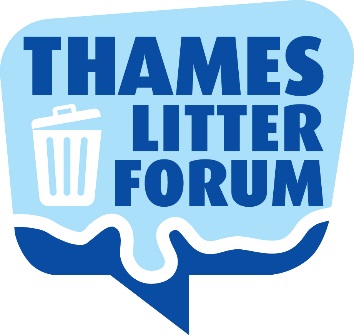 PLA Offices, Pinnacle House, 23-26 St Dunstan’s Hill, EC3R 8HN 8 March 2017, 14:00-15:30 Attendees		24 Nov. 2016Apologies/Absent 	24 Nov. 2016 		The minutes of the 8 March meeting are reported as:IntroductionsIntroductions were made of all attendees and the Litter Forum welcomed new members:Anna Saltmarsh as the representative for Zoological Society of London working with the #OneLess campaign on monitoring SUPB in the Thames.Dr. Arturo Castillo Castillo of Imperial College London working with an Ocean Plastics Solution Network to bring cross disciplinary research to bear on this issue.We also met 2 PLA environment team members:Alex Mortley who is applying a hydrodynamic model to track the fate of litter in the Thames Tim Norwood who is facilitating to help the Litter Forum formalise a Litter Strategy by which we will help deliver the Thames Vision 20135.Reading of the MinutesAll minutes and the TOR are available on the website at the Thames Litter Forum: http://thamesestuarypartnership.org/projects-and-services/networking-groups/litter-forum/New Actions:Outstanding Actions:PresentationsAlex Mortley – PLA – Thames Tidal Dynamics Thames is a macro-tidal estuary with peak tide between London Bridge to Woolwich tapering towards Richmond. Thames has a large tidal excursion of 16 kmMultiple factors affect the movement of objects in ThamesModel covers 400 sq. mi from Teddington to the N. SeaTest objects travelled within the flooding and ebbing tide covering ground from Kew to Purfleet.Test objects will ‘fall out’ of the flow if they encounter an obstacle, sink, become entrappedThames would appear to be a net sink for material (within the constraints of the model) indicating that material could degrade before exiting the estuary.Questions/DiscussionTest objects do not reflect the physical attributes of potentially littered items, and they are the size of a small boat.Potential to revise model based on the location of inputs (i.e. land based sources), volume of litter and rate that it is entering the Thames. PC has a student request to work with the model and will email Alex separatelyPaul Hyman – Active360 – Paddle & Pick Thames Relay 2016Paddle & Pick Spring 2016 was a multi-site, multi-partner event to raise awareness of plastic litter in the ThamesStarboard, leader in SUP boards, designed a paddle specifically for picking up litter while on a board and were active supporters/sponsors of the eventsThames Relay – September 2016 with Totally Thames – Source to Sea – started in Cricklade the 1st navigable point in the Thames and didn’t see evidence of litter until Reading. Relay ended with the Big Ben challenge which included a professional level competition and Tideway’s CEO  paddling in a suitForeshore Festival also in September during Totally Thames attracted 5-10k people and had many supporters including the RNLIPlanning 2017 Thames Relay and the Foreshore Festival with Tideway & Thames21Already underway with planning Spring 2017 Plastic Ocean Festival to include the Paddle & Pick activities running from April –Sept. into Totally ThamesWaterTrek is also starting work in Myanmar in mangrove conservationQuestions/DiscussionAlign activities with litter monitoring and bottle collection for #OneLess, Thames 21 and Riz BoardshortsTim Norwood – PLA – Litter StrategyFollow on from work initiated by MSc student Duncan Tysall in Aug. 2016 litter forum meeting with wide ranging inputs from litter forum members. TN has created a framework for coordinating the work of the Litter Forum into a Litter Strategy with 3 strands of work:Combat land based sources of litter to the ThamesRemove existing litter in the ThamesEducation and outreach, raising awareness of the issue of litter in ThamesLitter Strategy will be the process by which the Litter Forum reports on its progress in achieving the Thames Vision 2035Questions/DiscussionLitter Strategy also gives a framework by which we can align the Thames work with MLAN and other national and regional level strategies - KFHWill need Litter Forum to dedicate a meeting to building the strategy by developing targeted actions to tackle litter in the Thames - AJWant to be sure we are using same standard categories and common elements  in use in other work to refine and focus our strands – AJTN will need to gather info on all of our work streams to integrate into strategyTF wants to present the strategy at the plenary in July to show how the Litter Forum is helping deliver the Thames Vision 2035.Sector Updates Academic  ACC/ICL are interested in linking the faculty expertise in modelling, socio-economics and marine environments to local initiatives for collaborative work on sources, path and fate of litter from land based sources, behaviour change to marine plastics pollution.Thames 21 recently hosted an MLAN evidence group meeting for collaboration between academics and NGO’s with specific focus on Costas Velis at Univ. of Leeds and the ISWA Marine Litter IniativePC/NMH – Alex McGoran MSc student of DM/RH received NERC funding to continue work on ingestion of microplastics in Clyde & Thames and have a 2nd PhD award open for work in Clyde for futher comparisons.ZSL has a collaboration with Univ. of Exeter to research ingestion with CSIPIndustry   British Plastics Federation/HJWorking with MCS education programme CSI (Clean Seas Investigators) now out in 10 schools. Includes webinars on how it came to the sea and the value of the materials with schools submitting campaign to make improvements to win. Operation Clean Sweep – nurdle hunt has seen a big increase in participation PLA/TFCleaner Thames campaign is ongoingLiitter monitoring - PDC’s with time-lapse camera deployed over a long time frame to get better data & looking at potential to crowd source image analysis - RH may have a student to help with PDC workRope recycling initiativeFishing for Litter initiativeRiz Boardshorts/AM – Took part in Whale Fest Incredible Oceans event at ExCel – working on creating a value chain and change the mind-set of end users on value of plastic User/Public Engagement#OneLess/KFHContinued coordination of Litter MonitoringSystems Change – creation of Systems Map and Leverage Points upon which pressure can be brought to bear to shift the system away from single use and to a refillable culture – request for this this to be sent to litter forum members to identify their place in the system and any leverage they may have to influence the system Thames21/AJ – Continued coordination of litter monitoring hubs at 3 established sites with trained teams that work independently to do clean-ups and bottle countsWorking with 6 schools in around city airport expansion with each one doing a project1st April – Wet Wipes Big Count2nd Sept. – Big Count to include Big Bottle Count with #OneLess Watertrek – expedition to Myanmar for mangrove planting and conservation and planning a paddle around EU to talk about Plastic Pollution (c-updates on SUP marathon with The Whale Company)Active360 – Working with Tideway to engage rowers in plastic pollution and litter picks through UK Olympian Andy Triggs HodgeTF notes that the rowers are changing their procedures for events to be more rigorous in their waste management and promotion of litter issues in Thames.Way to Eco/DM – has launched a phone app to help local authorities engage residents and make recycling easyClear Public Space/LD – Romania work is going well and now working with Westminster schools looking for materials geared towards 8 yrs. of age. Hubbub/DCCafé cups trial is going wellFFS is to launch this year with GPS tracking of land based litter to track path to Thames.Launching FFS Zones with installations:St. Katharines DockThames Path between London Bridge & Tower BridgeLondon Bridge Station Walkway. Thames Litter Strategy Dedicated Meeting- 3 May 10:00 at Tower Pier. Events/Group CommitmentsThe calendar of events is available on the Litter Forum website:http://thamesestuarypartnership.org/projects-and-services/networking-groups/litter-forum/Action: Please send updates, tweets and links to KFH to be included in the calendar.NameOrganizationInitialsMaria ArceoArtistMAArturo Castillo CastilloImperial College LondonACCPaul ClarkNatural History MuseumPCDorata CzuperskaHubbubDCLuke DouglasClear Public SpaceLDKim Ferran HoltThames Estuary Partnership (TEP)KFHTanya FerryPort of London Authority (PLA)TFPaul HymanActive 360PHHelen JordanBritish Plastics FederationHJAlexandre JullieneWAterTrekAxJJon GuestCanal & Rivers TrustJGDonata MagrinThames Estuary Partnership (TEP)DMAJ McConvilleThames21AJAli MurrellRiz BoardshortsAMAlex MortleyPLAAxMTim NorwoodPLATNAnna SaltmarshZSLASNameOrganizationEmma BartonRoyal Yachting AssociationApologiesAdam BatchelorGreat London AuthorityApologiesQuentin Brodie CooperZilch UKApologiesBrian ClarkBritish Marine Federation Thames ValleyApologiesRob FrancisKings College LondonApologiesBeth EnglandLondon Aquarium_Merlin EntertainmentApologiesSue KinseyMarine Conservation Society (MCS)ApologiesDamien LesnieswkiRoyal HollowayApologiesTomas MaesCEFASApologiesKyle Maglione	Water to GoGerard MorganTransport for London (TfL)Dave MorrittRoyal HollowayApologiesCarolyn NewtonThe Whale CompanyApologiesCarol QuaminaCross River PartnershipApologiesClaire ShrewsburyWRAPApologiesJennifer SibleyLondon Councils Elanor SwanPaper Cup Recovery and Recycling Gp.ApologiesDarren WhiteTideway ApologiesSeverin VasselinWaterTrek ApologiesTaskForum memberAction statusPaddle & Pick PlanningActive 360 Ongoing and incorporated in to the Plastic Ocean FestivalTaskForum memberAction statusCompile & Disseminate results from Vision of the Thames Litter Strategy.Duncan Tysall/Tim NorwoodDONECalendar of Events UpdatesALLPlease review on the litter forum webpage and email KFH any relevant events or links that you would like to see included.Members Chart UpdatesALLPlease review your details in the Members Chart on the litter forum webpage and email KFH the details of your role to be added. Pursue more alignment with MCS/MLAN re: rivers and estuaries. Various members of the Litter ForumOngoing engagement with Thames21 MCS MLANGauge interest from PBA for Thames Watch monitoringBrian ClarkOngoing-  BC / PBA initiative to gauge the costs of to operators due to litter and waste management reductionRaise issue with the Paper Cup people and send info to GM to liaise with pier cafe proprietors Tanya Ferry, Gerard Morgan – KFH Agreed to try & re-engage perhaps through the Oneless project from Marine CoLABCLOSEDRaise Cafe Accreditation scheme with contactsTanya Ferry; Gerard MorganCLOSEDTideway to fund curriculum development for Sewage related debrisPat FitzsimonsYTT_CLOSED